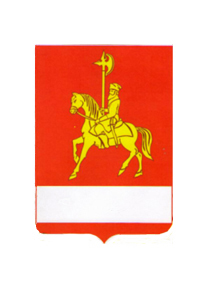 АДМИНИСТРАЦИЯ КАРАТУЗСКОГО РАЙОНАПОСТАНОВЛЕНИЕ01.04.2021                                   с. Каратузское                                       № 249-пО внесении изменений в постановление администрации Каратузского района от 15.04.2020 года № 321-п «Об ограничении посещения общественных мест гражданами (самоизоляции) на территории Каратузского района»В соответствии с Федеральным законом от 21.12.1994 № 68-ФЗ «О защите населения и территорий от чрезвычайных ситуаций природного и техногенного характера», Федеральным законом от 30.03.1999 № 52-ФЗ «О санитарно-эпидемиологическом благополучии населения», Указом Президента Российской Федерации от 11.05.2020 № 316 «Об определении порядка продления действия мер по обеспечению санитарно-эпидемиологического благополучия населения в субъектах Российской Федерации в связи с распространением новой коронавирусной инфекции (COVID-19)», Указом губернатора Красноярского края от 31.03.2021 года № 86-уг "О внесении изменений в указ Губернатора Красноярского края от 31.03.2020 № 73-уг "Об ограничении посещения общественных мест гражданами (самоизоляции) на территории Красноярского края", Законом Красноярского края от 10.02.2000 № 9-631 «О защите населения и территории Красноярского края от чрезвычайных ситуаций природного и техногенного характера», учитывая письма Управления Федеральной службы по надзору в сфере защиты прав потребителей и благополучия человека по Красноярскому краю от 18.02.2021 № 24-00-17/02-2415-2021, от 29.03.2021 № 24-00-17/02-4348-2021, решение краевой комиссии по предупреждению и ликвидации чрезвычайных ситуаций и обеспечению пожарной безопасности от 31.03.2021 № 14, руководствуясь  ст.22, 26 Устава муниципального образования «Каратузский район» Красноярского края ПОСТАНОВЛЯЮ: 1.Внести в  постановление администрации Каратузского района от 15.04.2020 года № 321-п «Об ограничении посещения общественных мест гражданами (самоизоляции) на территории Каратузского района» следующие изменения: в преамбуле:слова «постановлением Правительства Российской Федерации от 01.04.2020 № 402 «Об утверждении Временных правил оформления листков нетрудоспособности, назначения и выплаты пособий по временной нетрудоспособности в случае карантина застрахованным лицам в возрасте 65 лет и старше,» исключить;слова «письмо Государственного учреждения – Красноярского регионального отделения Фонда социального страхования Российской Федерации от 20.10.2020 № 01-19/2401-4477,» заменить словами «от 18.02.2021 № 24-00-17/02-2415-2021, от 29.03.2021 № 24-00-17/02-4348-2021,»;слова «от 01.11.2020 № 98,» заменить словами «от 01.11.2020 № 98, от 31.03.2021 № 14,»;подпункт 3 пункта 1, пункт 1.2 признать утратившими силу;в пункте 1.1:в абзаце первом:слова «с 26 октября 2020 года» заменить словами «с 26 октября 2020 года до улучшения санитарно-эпидемиологической обстановки»;абзац восемнадцатый изложить в следующей редакции:«Граждане, указанные в настоящем пункте, вправе в установленном порядке оформить листок нетрудоспособности.».2. Опубликовать настоящее постановление на «Официальном сайте администрации Каратузского района (www.karatuzraion.ru).3. Контроль за исполнением настоящего постановления оставляю за собой.4. Настоящее постановление вступает в силу с 1 апреля 2021 года, но не ранее дня, следующего за днем его опубликования в периодическом печатном издании «Вести муниципального образования «Каратузский район»». Глава района                                                                                       К.А.Тюнин